Об утверждении состава и работы комиссии по отбору предоставления субсидий из бюджета Старонижестеблиевского сельского поселения Красноармейского района на финансовое обеспечение затрат, связанных с выполнением работ, оказанием услуг по приобретению товарно-материальных ценностей, оплату расходов на предоставление работ (услуг) при выполнении общественно полезных программВ соответствии пунктом 4 части 1 статьи 14 Федерального закона от        6 октября 2003 года № 131 «Об общих принципах организации местного самоуправления в Российской Федерации», постановлением администрации Старонижестеблиевского сельского поселения Красноармейского района от 3 апреля 2023 года № 57 ««О Порядке предоставления в 2023 году субсидий социально ориентированным некоммерческим организациям в целях финансового обеспечения затрат в связи с оказанием услуг при выполнении общественно полезных программ»   п о с т а н о в л я ю: 1. Утвердить Порядок работы комиссии по отбору предоставления субсидий некоммерческим социально ориентированным организациям на финансовое обеспечение затрат, связанных с выполнением работ, оказанием услуг по приобретению товарно-материальных ценностей, оплату расходов на предоставление работ (услуг) при выполнении общественно полезных программ (приложение 1).2. Утвердить состав комиссии по отбору предоставления субсидий некоммерческим социально ориентированным организациям из бюджета Старонижестеблиевского сельского поселения Красноармейского района на финансовое обеспечение затрат, связанных с выполнением работ, оказанием услуг при выполнении общественно полезных программ (приложение 2).3. Контроль за исполнением настоящего постановления возложить на заместителя главы Старонижестеблиевского сельского поселения Красноармейского района Е.Е. Черепанову.4. Настоящее постановление вступает в силу со дня его подписания.Глава Старонижестеблиевского сельского поселенияКрасноармейского района                                                                      В.В. НовакПриложение 1УТВЕРЖДЕНпостановлением администрацииСтаронижестеблиевского  сельского поселенияКрасноармейского районаот ________2023г. № ______-Порядок работы комиссии по отбору предоставления субсидий юридическим лицам из бюджета Старонижестеблиевского сельского поселения  на финансовое обеспечение затрат, связанных с выполнением работ, оказанием услуг по приобретению товарно-материальных ценностей, оплату расходов на предоставление работ (услуг при выполнении общественно полезных программДля проведения Отбора создаётся комиссия по отбору получателей субсидии (далее - Комиссия). Состав комиссии утверждается постановлением администрации Старонижестеблиевского сельского поселения Красноармейского района и действует на постоянной основе.В состав комиссии входят: председатель, заместители председателя, секретарь и члены комиссии.Состав комиссии формируется таким образом, чтобы была исключена возможность возникновения конфликта интересов, которые повлияют на принимаемые комиссией решения.Членами комиссии не могут быть лица, лично заинтересованные в результатах Отбора, либо лица, на которых способны оказывать влияние участники Отбора. Формой работы комиссии являются заседания. Заседания комиссии проводятся по мере необходимости. Заседание считается правомочным, если на нём присутствует не менее двух третей от общего числа её членов.Заседания комиссии открывает и ведёт председатель. В случае отсутствия председателя его функции выполняет заместитель председателя комиссии.Комиссия:1) изучает документами на участие в Отборе;2) принимает решение о допуске к участию в Отборе и признании участником Отбора, или об отказе в допуске к участию в Отборе;3) рассматривает заявления, прошедшие регистрацию в администрации Старонижестеблиевского сельского поселения Красноармейского района на участие в Отборе;4) определяет победителей Отбора;5) принимает решения по иным вопросам, касающимся предоставления субсидий юридическим лицам (за исключением субсидий муниципальным учреждениям), индивидуальным предпринимателям из бюджета Старонижестеблиевского сельского поселения  на финансовое обеспечение затрат, связанных с выполнением работ, оказанием услуг по ремонту систем водоснабжения при рассмотрении заявлений и документов на участие в Отборе.Решение комиссии принимается большинством голосов от числа присутствующих членов комиссии. В случае равенства голосов решающим является 2голос председательствующего на заседании комиссии.Результаты голосования и решение комиссии заносятся в протокол заседания комиссии, который подписывается её членами, присутствовавшими на заседании. Протокол заседания комиссии ведётся секретарём комиссии, в случае отсутствия секретаря комиссии одним из членов комиссии.Начальник отдела по бухгалтерскому учетуи финансам, главный бухгалтер администрацииСтаронижестеблиевского сельского поселенияКрасноармейского района                                                                  Т.А. КоваленкоПриложение 2УТВЕРЖДЕНпостановлением администрацииСтаронижестеблиевского сельского поселения Красноармейского районаот _________2023г. № ______-Состав комиссии по отбору предоставления субсидий юридическим лицам (за исключением субсидий муниципальным учреждениям), индивидуальным предпринимателям из бюджета Старонижестеблиевского сельского поселения на финансовое обеспечение затрат, связанных с выполнением работ, оказанием услуг по приобретению товарно-материальных ценностей, оплату расходов на предоставление работ (услуг) при выполнении общественно полезных программНачальник отдела по бухгалтерскому учетуи финансам, главный бухгалтер администрацииСтаронижестеблиевского сельского поселенияКрасноармейского района                                                                  Т.А. Коваленко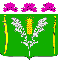 АДМИНИСТРАЦИЯСТАРОНИЖЕСТЕБЛИЕВСКОГО СЕЛЬСКОГО ПОСЕЛЕНИЯ КРАСНОАРМЕЙСКОГО РАЙОНАПОСТАНОВЛЕНИЕАДМИНИСТРАЦИЯСТАРОНИЖЕСТЕБЛИЕВСКОГО СЕЛЬСКОГО ПОСЕЛЕНИЯ КРАСНОАРМЕЙСКОГО РАЙОНАПОСТАНОВЛЕНИЕ« _12___» __04_____ 2023 г.№_65___    станица Старонижестеблиевскаястаница СтаронижестеблиевскаяПредседатель комиссии : Заместитель главы Старонижестеблиевского сельского поселения Красноармейского районаЕлена Егоровна ЧерепановаЗаместитель председателя комиссии: Начальник отдела по бухгалтерскому учету и финансам, главный бухгалтер администрации Старонижестеблиевского сельского поселения Красноармейского районаТатьяна Алексеевна КоваленкоСекретарь комиссии : Главный специалист отдела по бухгалтерскому учету и финансам администрации Старонижестеблиевского сельского поселения Красноармейского районаЛидия Евгеньевна КорневаЧлены комиссии:Начальник общего отдела администрации Старонижестеблиевского сельского поселения Красноармейского районаНаталья Валентиновна СупрунГлавный специалист общего отдела администрации Старонижестеблиевского сельского поселения Красноармейского районаНадежда Юрьевна Дягилева